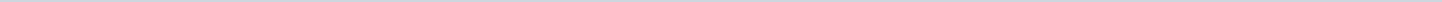 Geen documenten gevonden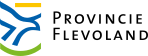 Provincie FlevolandAangemaakt op:Provincie Flevoland29-03-2024 14:35Declaratieregister0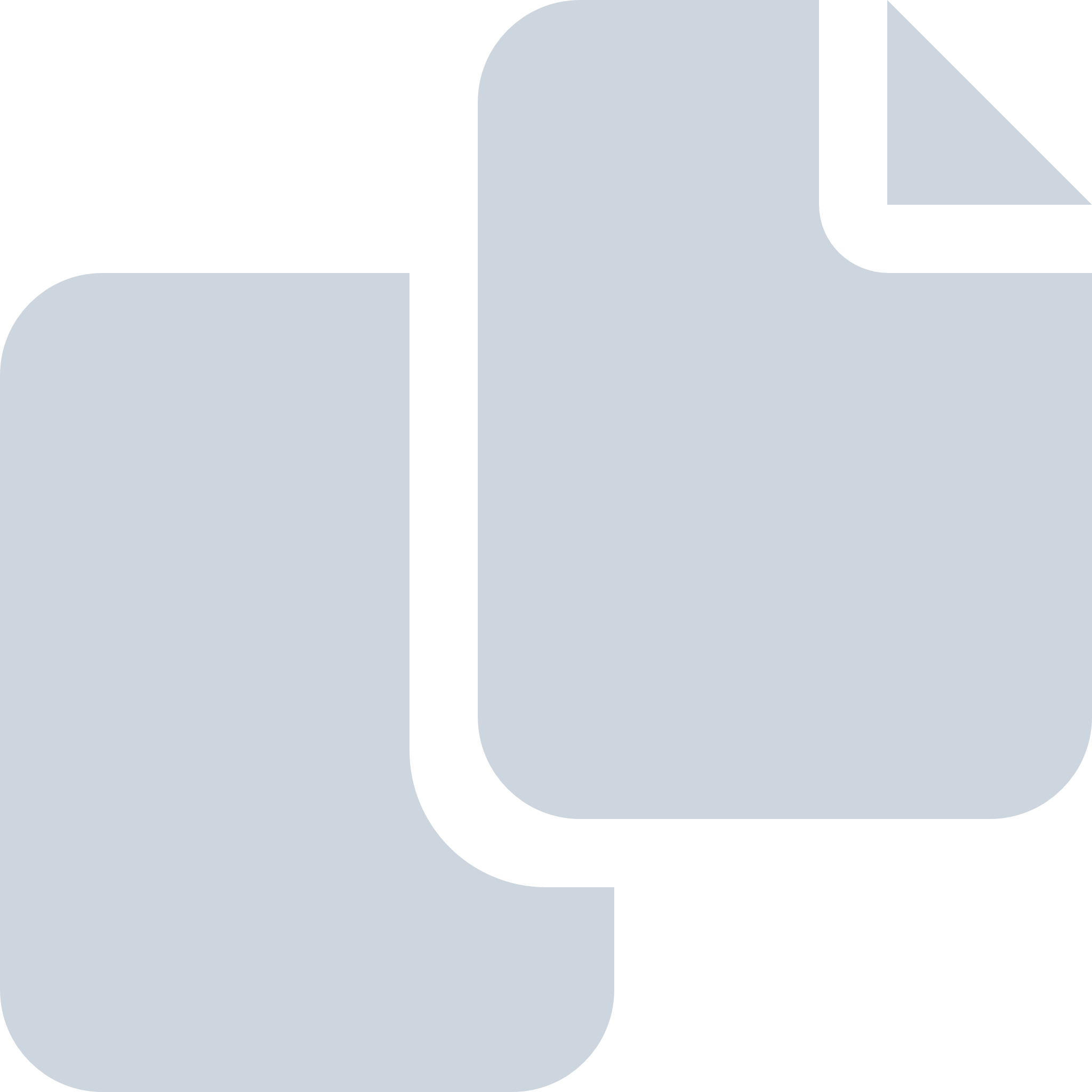 Periode: juni 2019